2022年第七届全国大学生预防艾滋病知识竞赛题库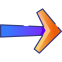 参赛网址点击进入： http://aids.52jingsai.com/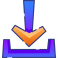 【及时更新】更多完整题库在线文档点击查看https://flowus.cn/aids/share/1e1af025-d1ca-437c-8c76-57062fc922a41：【判断题】艾滋病病毒感染者或病人故意将病毒传播他人将受到法律的惩罚。（对）2：【判断题】艾滋病的潜伏期依传播途径而不同，可短至数月，长至10余年，一般经7—10年发展为AIDS病人。（对）3：【判断题】到消毒和感染控制措施不规范的医院和诊所打针、拔牙或手术有可能感染艾滋病病毒。（对）4：【判断题】发生高危行为后(如不洁性生活、吸毒)或患性病，应主动到有关实验室做HIV检测。（对）5：【判断题】非意愿怀孕，艾滋病感染，性暴力等几类生殖健康问题，是当前青少年/大学生人群中面临的主要性与生殖健康风险。（对）6：【判断题】高等院校不应该录取HIV感染者或艾滋病人。（错）7：【判断题】互联网+检测为改善艾滋病检测服务、提高检测能力提供了新的思路和技术手段，应该充分利用互联网的技术优势，为目标人群提供更加便捷、高效和优质的艾滋病预防干预服务。（对）8：【判断题】母乳喂养具有传播HIV的风险,感染HIV的母亲应尽可能避免母乳喂养。（对）9：【判断题】目前艾滋病病毒携带者和艾滋病病人都需要终身规律服药。（对）10：【判断题】如果两个人都感染了HIV，那就没必要戴安全套了。（错）11：【判断题】性病治疗只要治疗患病一方，不需要双方同时接受诊治。（错）12：【判断题】在窗口期内，感染者不具有传染性。（错）13：【判断题】只要没有损坏，安全套就可以重复使用。（错）14：【判断题】《中华人民共和国传染病防治法》将艾滋病列入丙类传染病。（错）15：【判断题】艾滋病病毒（HIV）抗体实名检测是指受检者在接受HIV抗体检测时，向提供检测服务的部门和机构提供受检者身份证明及联系电话、家庭住址等个人相关信息，以方便医务人员为其提供后续的咨询、随访、治疗和关怀等服务的一种检测服务方式。（对）16：【判断题】艾滋病病毒对外界环境的抵抗力较弱，离开人体后，常温下可存活数小时。56℃30分钟可使其灭活。（对）17：【判断题】艾滋病病毒感染者及病人的血液、精液、阴道分泌物、乳汁、伤口渗出液中含有大量病毒，具有很强的传染性。（对）18：【判断题】艾滋病不可治愈，但却是可预防的。（对）19：【判断题】艾滋病是同性恋才会得的病。（错）20：【判断题】感染艾滋病病毒的人一定是生活不检点的人。（错）21：【判断题】广播、电视、报刊、互联网等新闻媒体应当开展艾滋病防治的公益宣传。（对）22：【判断题】国家实施免费艾滋病自愿咨询检测。（对）23：【判断题】和艾滋病不同的是，梅毒通过正规治疗完全可以治愈。（对）24：【判断题】患者是成年人，医疗机构可以将其感染HIV的事实告知其父母。（错）25：【判断题】检测机构和医生必须为艾滋病人保密。如果泄密，可以寻求法律的保护。（对）26：【判断题】检测试纸只能做初步了解，不能作为确诊的依据。要到正规的医疗单位检测艾滋病毒抗体是不是阳性，再检测有没有病毒复制，结合临床症状、和病史，才能最终下结论。（对）27：【判断题】结核病是艾滋病毒感染者/艾滋病人中的一个主要死因。（对）28：【判断题】尽量减少性伴侣可以预防性病。（对）29：【判断题】梅毒会增加艾滋病病毒传播的风险。（对）30：【判断题】梅毒是我国重点防治和监测的性病之一。（对）31：【判断题】全世界至今还没有研制出预防艾滋病的疫苗。（对）32：【判断题】输入被艾滋病病毒污染的血液或血液制品，使用未经严格消毒的手术、注射、针灸、拔牙、美容等进入人体的器械，都有可能传播艾滋病病毒。（对）33：【判断题】为防止艾滋病病毒经血液传播，我国大力推行了有偿献血制度。（错）34：【判断题】未经受检者明确同意，艾滋病检测服务工作人员和受检者之间的讨论内容不得泄露给他人。（对）35：【判断题】性病患者或患有生殖器脓疮、溃疡、炎症的人更容易感染艾滋病病毒，也容易将病毒传染给他人。及早发现和规范治疗性病及各种生殖器感染，可以减少感染和传播艾滋病病毒的危险。（对）36：【判断题】因要对艾滋病病毒感染者和艾滋病病人的隐私进行保护，所以艾滋病检测不要求实名制。（错）37：【判断题】应该将艾滋病病人的信息公布出来，以使他人远离感染的人。（错）38：【判断题】由于生理上的差别，男性感染者将病毒传给女性的危险明显高于女性感染者传给男性。妇女应主动使用女用安全套或要求男性在性交时使用安全套。（对）39：【判断题】性教育是儿童和青少年获得必要艾滋病预防知识的重要途径，我们应该关注性教育。（对）40：【判断题】自慰不会使人感染上HIV。（对）41：【判断题】“红丝带”象征着对艾滋病病毒感染者和病人的关心和帮助，象征着对生命的热爱，象征着用心来参与艾滋病防治工作。（对）42：【判断题】HIV进入人体后选择性地侵犯有CD4受体的T淋巴细胞。（对）43：【判断题】HIV是一种急性病毒，感染者感染后会迅速死亡。（错）44：【判断题】HIV通过性接触、血液和母婴三种途径传播。在全世界范围内，性接触是HIV最主要的传播途径。（对）45：【判断题】艾滋病(AIDS)是由人类免疫缺陷病毒(HIV)引起的以机会性感染和肿瘤为特征的一种传染病，又称为获得性免疫缺陷综合征。（对）46：【判断题】艾滋病病毒可以在昆虫（如蚊子）体内存活。（错）47：【判断题】艾滋病病毒感染者都是丧失劳动能力的人。（错）48：【判断题】艾滋病病毒感染者如积极治疗可延缓发病。（对）49：【判断题】艾滋病病毒具有极强的传染性，一旦感染必须强制隔离患者。（错）50：【判断题】艾滋病病人随意停药或不定时、不定量服用抗病毒药物，可能导致艾滋病病毒产生耐药性，降低治疗效果，甚至治疗失败。（对）51：【判断题】艾滋病的鸡尾酒疗法是指喝鸡尾酒治疗艾滋病。（错）52：【判断题】艾滋病患者也可以献血。（错）53：【判断题】结核是艾滋病最常见的机会性感染。（对）54：【判断题】避孕药能预防艾滋病。（错）55：【判断题】当艾滋病病毒感染者的免疫系统受到严重破坏、不能维持最低的抗病能力时，感染者便发展成为艾滋病病人。（对）56：【判断题】减少性伴数可降低通过性行为感染艾滋病毒的风险。（对）57：【判断题】发生高危性行为后第二天进行HIV抗体检测，结果阴性，说明肯定没有感染HIV。（错）58：【判断题】感染艾滋病病毒的人在发展成艾滋病病人前，通常外表并无异常，但他们能够将病毒传给他人。（对）59：【判断题】感染艾滋病病毒的孕妇可能会将病毒传给她们的胎儿。（对）60：【判断题】公民应积极参加预防控制艾滋病的宣传教育，学习和掌握预防艾滋病的基本知识，避免危险行为，加强自我保护，并把了解到的知识告诉他人。（对）1：【单选题】（B）《中华人民共和国传染病防治法》将艾滋病列入哪类传染病？A.甲类B.乙类C.丙类D.丁类2：【单选题】（D）HIV传播必须具备的条件有哪些?A.有大量的病毒从感染者体内排出B.排出的病毒要经过一定方式传递给他人C.有足量的病毒进入体内D.以上都是3：【单选题】（C）艾滋病病毒感染者和艾滋病病人有何不同：艾滋病病毒感染者HIV抗体不一定阳性，艾滋病病人的HIV抗体阳性艾滋病病毒感染者没有传染性，而艾滋病病人有传染性艾滋病病毒感染者和艾滋病病人的HIV抗体都阳性，但前者外表和健康人一样，后者有各种症状艾滋病病毒感染者和艾滋病病人外表上没有区别4：【单选题】（A）我国艾滋病防治工作最高层次的领导组织是（）。国务院防治艾滋病工作委员会B.卫生部C.中国疾病预防控制中心D.性病艾滋病预防控制中心5：【单选题】（C）我国每年新报告青少年学生艾滋病感染者中，男生与女生的性别比特征是：A.男女比例相当B.女性显著高于男性C.男性显著高于女性D.男性与女性的性别比例高达10:16：【单选题】（B）下面关于艾滋病窗口期说法正确的是？窗口期中HIV抗体阴性，表示没有传染性从HIV感染人体到感染者血清中的HIV抗体、抗原或核酸等感染标志物能被检测出之前的时期窗口期中HIV抗体阴性，表示没有被感染窗口期中病人已开始出现症状7：【单选题】（A）《艾滋病防治条例》规定，艾滋病病毒感染者或者艾滋病病人（）传播艾滋病的，依法承担民事赔偿责任;构成犯罪的，依法追究刑事责任。A.故意B.无意C.A+BD.以上都不是8：【单选题】（C）《艾滋病防治条例》开始实施的时间为（）。A.2001年 3月1日B.2004年 12月1日C.2006年 3月1日D.2006年 12月1日9：【单选题】（B）《中华人民共和国献血法》规定的无偿献血年龄是（）。A.15岁至55岁B.18岁至55岁C.18岁至50岁D.20岁至60岁10：【单选题】（D）HIV阻断药是暴露后预防的药。暴露于HIV感染的高危因素后，越早服用阻断药效果越好，最长不超过（）小时。A.2B.24C.48D.7211：【单选题】（C）艾滋病病毒感染者和艾滋病病人，由（）疾病预防控制机构进行医学管理，建立个人档案，并定期进行医学随访。A.户籍所在地B.单位或学校所在地C.经常居住地D.确诊医疗机构所在地12：【单选题】（A）当一名成年大学生诊断为艾滋病感染后，医务人员应该将其感染结果告诉：A.除本人外，不能告诉其他任何人B.校医C.学生父母D.校领导13：【单选题】（D）到目前为止，艾滋病属于下列哪种情况？A.可预防不可治疗B.不可预防不可治疗C.不可预防可治愈D.可预防也可治疗但不可治愈14：【单选题】（B）关于艾滋病病人和艾滋病病毒感染者的权利说法不正确的是:艾滋病病人和艾滋病病毒感染者及其家属不受歧视艾滋病病毒感染者不能工作学习，享受医疗保健和参加社会活动艾滋病病人和艾滋病病毒感染者及其家属享有公民依法享有的合法权利艾滋病病人和病毒感染者子女拥有入托，入学，就业等权利15：【单选题】（B）关于艾滋病疫苗正确的说法是？我国科学家已经研制成功了艾滋病的疫苗目前全世界尚未研制出有效预防艾滋病病毒的疫苗世界上现约有8种艾滋病疫苗艾滋病疫苗已可有偿接种16：【单选题】（C）女性艾滋病病毒感染者中最常见的癌症是（）。A.肺癌B.肝癌C.宫颈癌D.乳腺癌17：【单选题】（B）全世界艾滋病防治事业的共同标志是（）。A.红飘带B.红丝带C.蓝丝带D.红十字18：【单选题】（D）世界艾滋病日是每年的何月何日？A.6月 1日B.8月 1日C.11月 1日D.12月 1日19：【单选题】（A）我国大陆于哪一年发现首例艾滋病病毒感染者？A.1985年B.1984年C.1982年D.1981年20：【单选题】（C）我国公共卫生咨询热线电话是（）。A.12315B.12300C.12320D.1252021：【单选题】（A）我国每年新报告青少年学生艾滋病感染的主要传播途径是：A.以同性传播为主B.以异性传播为主C.以静脉注射吸毒为主D.以血液传播为主22：【单选题】（C）我国预防控制艾滋病的工作机制是（）。政府组织领导、加强宣传教育、全社会共同参与政府组织领导、卫生部门负责、全社会共同参与政府组织领导、部门各负其责、全社会共同参与D.政府组织领导、学校加强宣传教育、青年共同参与23：【单选题】（D）吸毒人员共用注射器，容易导致艾滋病病毒的传播，国际禁毒日是每年的（）。A.12月 1日B.11月 16日C.9月 24日D.6月 26日24：【单选题】（B）下列哪组性病可通过血液传染?A.艾滋病、非淋菌性尿道炎B.艾滋病、梅毒C.梅毒、淋病D.非淋菌性尿道炎、淋病25：【单选题】（A）现有诊断技术检测HIV核酸的窗口期为感染后的（）左右。A.1周B.2周C.3周D.4周26：【单选题】（C）中国预防性病艾滋病基金会业务主管单位是？A.中国疾控中心B.民政部C.国家卫生健康委员会D.卫生部27：【单选题】（A）《艾滋病防治条例》规定，（）不得歧视艾滋病病毒感染者、艾滋病病人及其家属。A.任何单位和个人B.社会团体和个人C.政府机关和个人D.事业单位和个人28：【单选题】（D）《艾滋病防治条例》规定采集或者使用人体（）等的，应当进行艾滋病检测。A.人体组织器官B.人体细胞C.人体骨髓D.以上都是29：【单选题】（A）1981年，哪个国家首先报道世界上第一例艾滋病？A.美国B.泰国C.中国D.南非30：【单选题】（D）《遏制艾滋病传播实施方案（2019—2022年）》规定流动人口艾滋病防治知识知晓率达（）以上。A.75%B.80%C.85%D.90%31：【单选题】（A）HIV抗体筛查结果阳性，则可以判定为（）。怀疑感染了HIV，需要确认实验才能判断没有感染HIV感染了HIV患者已确诊为艾滋病病人32：【单选题】（C）艾滋病病毒最主要侵犯的靶细胞是（）。A.巨噬细胞B.树突状细胞C.CD4+T淋巴细胞D.星状细胞33：【单选题】（A）艾滋病病毒是一种攻击（）的病毒。A.免疫系统B.神经系统C.骨酪系统D.肌肉系统34：【单选题】（C）艾滋病病毒不会通过下列哪种方式传播？A.共用针头或注射器B.性接触C.日常生活接触D.母婴传播35：【单选题】（A）艾滋病的潜伏期一般平均为（）。A.8～10年B.1～5年C.3月D.2年36：【单选题】（C）艾滋病的英文缩写是:A.HIV	B.HB		C.AIDS	D.AIVS37：【单选题】（A）导致艾滋病的病原体是（）。A.HIV	B.HNV	C.HVI	D.IHV38：【单选题】（A）第一个“世界艾滋病日”是在（）年，其主题为（）。1988年，全球共讨，征服有期1988年，妇女与艾滋病1989年，我们的生活，我们的世界——让我们相互关照1989年，遏制艾滋、履行承诺39：【单选题】（D）对于HIV阳性母亲来说，哪种喂养方式是最安全的（）。A.母乳加热喂养B.单纯母乳喂养C.混合喂养D.人工喂养40：【单选题】（C）3岁儿童确诊感染艾滋病病毒，没有输血史，他最可能的感染途径是（）。A.密切接触途径B.血液途径C.母婴途径D.性途径41：【单选题】（D）预防艾滋病病毒经性途径传播的有效措施是（）。A.坚持使用安全套B.避免与多人发生性关系C.洁身自爱，推迟首次性行为D.以上都是42：【单选题】（B）感染艾滋病病毒的妇女会通过什么途径将病毒传染给婴儿？A.妊娠、分娩、亲吻B.妊娠、分娩、哺乳C.哺乳、亲吻、妊娠D.亲吻、哺乳、抚摸43：【单选题】（C）中国预防性病艾滋病基金会成立于哪一年？A.1981年B.1985年C.1989年D.1993年44：【单选题】（B）联合国提出在何年终结艾滋病流行？A.2020年B.2030年C.2040年D.2050年45：【单选题】（D）梅毒的病原体是（）。A.人乳头瘤病毒B.耐瑟氏双球菌C.革兰氏阴性杆菌D.苍白螺旋体46：【单选题】（D）确诊艾滋病的最重要的依据（）。A.反复不愈的口腔溃烂B.突然消瘦C.慢性腹泻D.血液HIV抗体检测结果47：【单选题】（B）人感染艾滋病病毒后（）才能从的血液中检测出艾滋病病毒抗体，这段时期被称为窗口期。在窗口期内，感染者具有传染性。A.1-2周B.2-3周C.4-6周D.6-10周48：【单选题】（B）如果你的朋友或邻居感染了艾滋病，你应该怎么做？A.回避，疏远他B.给予尊重，帮助，关爱C.告诉别人不要去他们家D.歧视他49：【单选题】（B）如果一位孕妇感染了艾滋病病毒，在没有药物阻断的情况下，她把艾滋病病毒传给婴儿的概率是（）。A.100%B.15—30%C.5—10%D.0%50：【单选题】（B）如果自己被诊断为艾滋病病毒感染者，应当（）。辞掉工作，避免社会活动及早就医，遵照医嘱，进行治疗隐瞒艾滋病病毒的事实，不告诉任何人D.避免一切体育锻炼，卧床休息1：【多选题】（BCD）（）是威胁人类健康的常见传染性疾病，这三种疾病均可以通过妊娠和分娩由母亲传给婴儿。A.新冠肺炎B.艾滋病C.梅毒D.乙肝2：【多选题】（ABCD）《艾滋病防治条例》中，有易感染艾滋病病毒危险行为的人群，是指有（）等危险行为的人群。A.卖淫嫖娼B.多性伴C.男性同性性行为D.注射吸毒3：【多选题】（ABCD）艾滋病病毒感染者和艾滋病病人应当履行下列义务：接受疾病预防控制机构或者出入境检验检疫机构的流行病学调查和指导将感染或者发病的事实及时告知与其有性关系者就医时，将感染或者发病的事实如实告知接诊医生采取必要的防护措施，防止感染他人4：【多选题】（ABCD）保护艾滋病患者的隐私，体现在以下哪个方面？不歧视艾滋病病人、病毒感染者及其家属不公布或传播病人和感染者的姓名、住址等有关个人情况不能剥夺艾滋病病毒感染者工作、学习、享受医疗保健和参加社会活动的权利不能剥夺其子女入托、入学、就业等权利5：【多选题】（BCD）为什么说吸毒是传播艾滋病的温床？毒品中有艾滋病病毒吸毒者常发生性乱吸毒者常共用针头、针管各种毒品可直接损害和削弱吸毒者的免疫机能，使机体很容易感染细菌、病毒6：【多选题】（ABCD）下列哪些体液含有足够的艾滋病病毒，能够传播病毒？A.血液B.精液C.乳汁D.阴道分泌物7：【多选题】（ABCD）以下关于世界艾滋病日的说法正确的是：让人们都知道艾滋病在全球范围内是能够加以控制和预防的让大家知道防止艾滋病很重要的一条就是每个人都要对自己的行为负责唤起人们对艾滋病病毒感染者的同情和理解，而不是歧视唤起全球人民共同行动支持艾滋病的预防工作8：【多选题】（BCD）以下样品中，可以用于进行HIV抗体检测的有：A.汗液B.血浆C.全血D.血清9：【多选题】（ABCD）艾滋病在急性感染期可能出现的症状有（）。A.发热、咽痛、盗汗B.皮疹、关节疼痛C.恶心、呕吐、腹泻D.淋巴结肿大10：【多选题】（ABC）艾滋病毒传播必须同时具备的条件是（）。有大量的病毒从感染者体内排出排出的病毒经过的一定的方式传染给他人有足量的病毒进入体内被传播者没有接种艾滋病疫苗11：【多选题】（ABCD）艾滋病发病后期机体免疫系统已经遭受严重破坏，感染者容易出现各种感染（机会性感染），主要包括以下哪些疾病和临床表现？A.持续腹泻B.体重剧降C.肺结核D.淋巴瘤12：【多选题】（ABC）关于艾滋病病毒感染者和病人的权利、义务与责任，正确的说法是（）。艾滋病病毒感染者和艾滋病病人及其家属不受歧视艾滋病病毒感染者应当主动向医务人员说明自身的感染情况，防止将病毒传给他人对明知自己是艾滋病病毒感染者故意感染他人者，应依法追究其法律责任以上都不是13：【多选题】（ABD）关于艾滋病以下说法正确的是（）。大学生应主动学习有关艾滋病的知识，了解预防方法大学生应洁身自好，同伴侣保持专一的性关系与艾滋病病人保持距离，以防感染不歧视身边艾滋病病人，给予他们更多的关怀14：【多选题】（ABC）关于艾滋病歧视，下面哪些说法是正确的（）。歧视无法形成对艾滋病病毒感染者和病人的支持性环境歧视妨碍了自愿咨询和检测等必要措施的落实歧视已成为加速艾滋病病毒传播的一个主要的社会因素歧视会导致艾滋病患者羞愧从而降低艾滋病病毒传播的概率15：【多选题】（ABCD）梅毒的传播途径包括（）。A.母婴垂直传播B.日常密切接触传播C.性接触和血液传播D.医源性感染16：【多选题】（ABC）下列哪些行为是感染艾滋病病毒的高危行为？有多个性伙伴不安全的性行为，如：性交时未使用安全套共用注射器吸毒者频繁自慰17：【多选题】（ABCD）去哪里可以检测艾滋病？A.疾控中心B.医疗机构C.当地防艾社区组织D.自我检测18：【多选题】（ABCD）我国目前艾滋病防治工作中主要的法律法规有：《中华人民共和国传染病防治法》《艾滋病防治条例》《中华人民共和国献血法》《性病防治管理条例》19：【多选题】（BD）下列关于我国艾滋病“四免一关怀”政策描述，不正确的是（）。向接受艾滋病咨询、检测的人员免费提供咨询和初筛检测对农村和城镇经济困难的艾滋病病毒感染者、艾滋病病人全部减免抗机会性感染治疗药品的费用向感染艾滋病病毒的孕产妇免费提供预防艾滋病母婴传播的治疗和咨询向艾滋病病人提供经济补贴20：【多选题】（BD）下列哪种疾病与艾滋病的传途径相似？A.新冠肺炎B.梅毒C.结核病D.乙型肝炎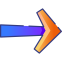 参赛网址点击进入： http://aids.52jingsai.com/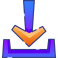 【及时更新】更多完整题库在线文档点击查看https://flowus.cn/aids/share/1e1af025-d1ca-437c-8c76-57062fc922a4